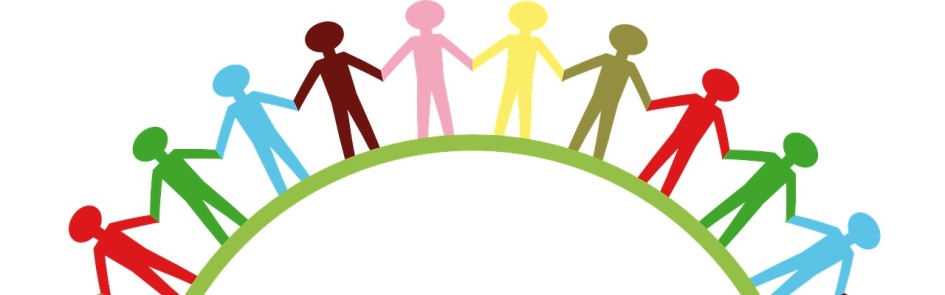 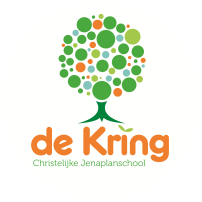 Nieuwsbrief nr.1.  Schooljaar 2022-2023.Vrijdag, 18 augustus 2023.In deze nieuwsbrief:Start schooljaar 2023-2024Jaarplanning 2022-2023Informatieavonden en startborrelsStartgesprekkenVoorstellen nieuwe collega’sKliederkerk 3 septemberStart schooljaar 2023-2024.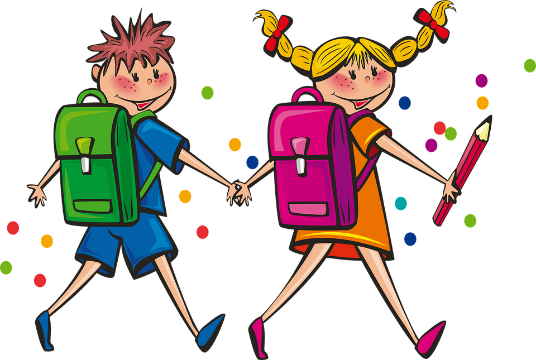 Afgelopen maandag startte voor het hele team het nieuwe schooljaar. Voor mijzelf een vertrouwde gang naar de beide locaties maar nu in een andere rol. Veel is bekend en sommige dingen zijn helemaal nieuw voor mij. Ik heb zin in deze nieuwe uitdaging en voel me gesteund door een geweldig team. Ik volg graag het (onderwijs)nieuws en las regelmatig noodoproepen van scholen in het hele land die nog geen juf of meester hebben voor verschillende groepen in hun school bij de start van het nieuwe seizoen. Ik ben dankbaar dat wij op volle kracht kunnen starten aan een nieuw schooljaar met een bevlogen en enthousiast team. Alle stamgroepen zijn ingericht: potloden liggen klaar, nieuwe gummetjes, tafelgroepjes netjes neergezet en schriftjes zijn geschreven. Her en der kwamen potten verf, muurvullers, boormachines en wat al niet meer de school binnen. Ook de centrale ruimtes zijn flink onder handen genomen en is er aardig wat heen en weer gereden naar de milieustraat. Maandag komen al onze leerlingen weer. Wat fijn dat we elkaar weer kunnen ontmoeten, ik kijk er naar uit.   Voor veel van jullie zal ik een bekende zijn, maar vast niet voor iedereen. Mijn deur staat (meestal) open. Wees welkom voor een nadere kennismaking.Ik kijk uit naar een fijne samenwerking. ArianneJaarplanning 2022-2023.In de jaarplanning die voor de zomervakantie verstuurd is zaten nog enkele foutjes. In de bijlage bij deze nieuwsbrief treft u de meest actuele jaarplanning voor dit schooljaar aan. Met deze jaarplanning heeft u de hoofdlijn voor dit schooljaar alvast te pakken. In de nieuwsbrieven die u om de twee weken van ons ontvangt zullen we u inhoudelijk verder informeren over activiteiten, vieringen en feesten. Informatieavonden en startborrels.Op dinsdag 29 augustus (Akkerweg) en donderdag 31 augustus (Sparrenlaan) vinden de informatieavonden plaats. U bent welkom vanaf 19.00 uur. In blokken van een kwartier informeren de stamgroepleiders u over een aantal zaken vanuit de groepen en is er gelegenheid voor het stellen van vragen. De indeling ziet er als volgt uit: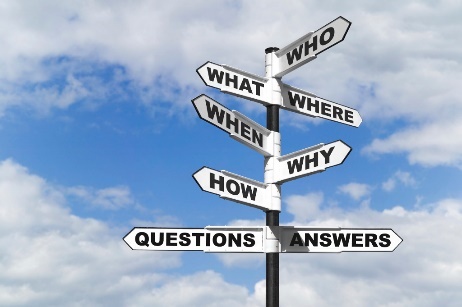 19.00 - 19.15 uur: groep 1/2	19.15 - 19.30 uur: groep 3/419.30 - 19.45 uur: groep 5/619.45 - 20.00 uur: groep 7/8Daarnaast is er gelegenheid voor een ontspannen samen zijn en ontmoeting. We sluiten de avond om 20.30 uur af. Startgesprekken.In onze jaarplanning kunt u zien dat we in week 36 (vanaf maandag 4 september t/m vrijdag 8 september) startgesprekken organiseren. Dit zijn gesprekken tussen kind, ouder(s) en stamgroepleider en duren 10 minuten. Tijdens dit gesprek is er voor kinderen en ouders de mogelijkheid om zaken te delen die voor de stamgroepleiders van belang zijn voor het aankomende schooljaar. We houden u via parro op de hoogte wanneer de inschrijving hiervoor geopend wordt. Voorstellen nieuwe collega’s.Beste ouders,Mijn naam is Ries Berkheij en ik ben per 1 augustus de nieuwe leerkracht van Duizeltje (groep 5/6 A). Ik ga op maandag, dinsdag en woensdag werken en heb er heel veel zin in!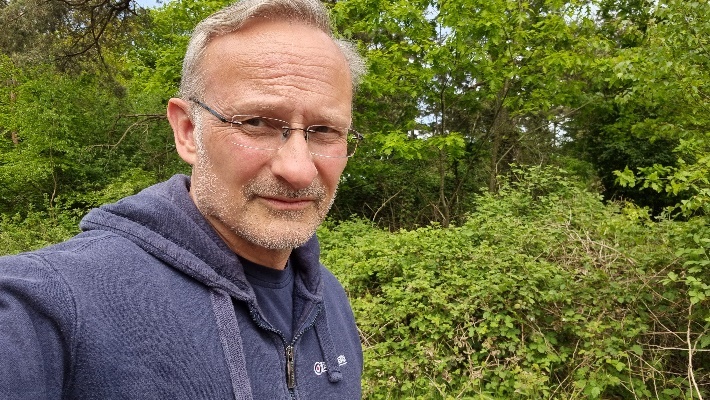 Met 36 jaar ervaring waarvan 30 in de regio Brussel, is het een fijne uitdaging om in deze groep te mogen werken. Ik hoop al mijn ervaring te mogen inzetten en hier nog lang te werken. In de hoop u allen in het begin van het nieuwe schooljaar te mogen ontmoeten.Ries Berkheij. Mijn naam is Merle Meijer. Afgelopen jaar heb ik, na jarenlang als journalist gewerkt te hebben, mijn hart gevolgd en ben ik begonnen met de deeltijd Pabo in Utrecht. Al langere tijd voelde ik dat ik juf wilde worden en het liefst zo snel mogelijk. De Kring heeft mij de kans geboden om al tijdens mijn opleiding 'versneld voor de klas' te gaan staan. Daar ben ik blij mee. Aanstaande maandag begin ik. Hoe leuk! Samen met juf Maaike in Langhors (groep 1/2 A). Ik vind het heel spannend en heb er heel veel zin in! 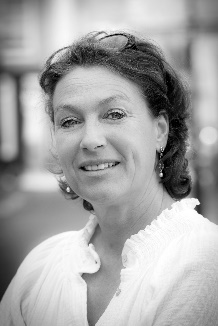 Groet, Merle    Beste ouders, 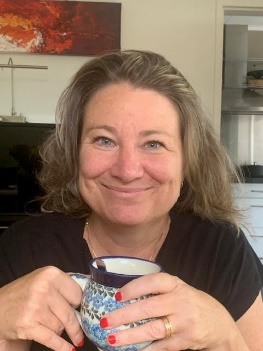 Ik ben Marcia ter Laak-van Marion en begin het komende jaar in stamgroep De Krullevaar op de Akkerweg (groep 3/4 C) op maandag en dinsdag. Na bijna twintig jaar met plezier les te hebben gegeven in het HBO (bedrijfskunde) maak ik de overstap naar de basisschool - een lang gekoesterde wens. Het afgelopen jaar liep ik mijn stages op De Kring en ik vond het meteen al een fijne en prettige school. Des te blijer werd ik toen bleek dat ik hier kon blijven werken. Ik heb dan ook veel zin in het komende jaar! Ik ben 50 jaar oud, getrouwd, trotse moeder van twee volwassen dochters en woon in Doorn.Met vriendelijke groet,

Marcia ter Laak - van Marion Beste ouders,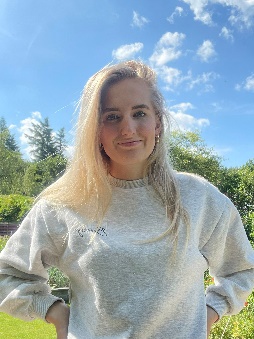 Mijn naam is Petra van Donselaar, ik ben 23 jaar en woon in Doorn. Aankomend schooljaar zal ik samen met Jephrey aan de slag gaan als stamgroepleidster in de Torteltuin (groep 7/8 A). Voor mij extra bijzonder, omdat ik zelf op De Kring gezeten heb. Ik kijk er ontzettend naar uit er een mooi, bijzonder en leerzaam schooljaar van te maken. Tot snel in de klas of op het plein!PetraKliederkerk 3 september.Na de zomervakantie is het weer de hoogste tijd voor een Kliederkerk. Deze keer over het verhaal van David tegenover Goliat. “Weet je dat ik me als kind helemaal niet druk maakte over al het geweld in dat Bijbelverhaal? Ik vond die jonge, kleine David gewoon heel dapper!” Dit was één van de reacties in het Kliederkerkteam bij de voorbereiding. Het is een verhaal dat nog altijd tot de verbeelding spreekt van groten en kleinen. Wat ontdek jij in dit verhaal als je ermee aan de slag gaat in de Kliederkerk?We vragen ook deze keer weer of je iets mee te nemen voor de afsluitende maaltijd. Graag tot 3 september! De Kliederkerk is een initiatief van de Protestantse gemeente Driebergen. Meer informatie vind je op pgdriebergen.nl en op facebook.com/kliederkerkdriebergen 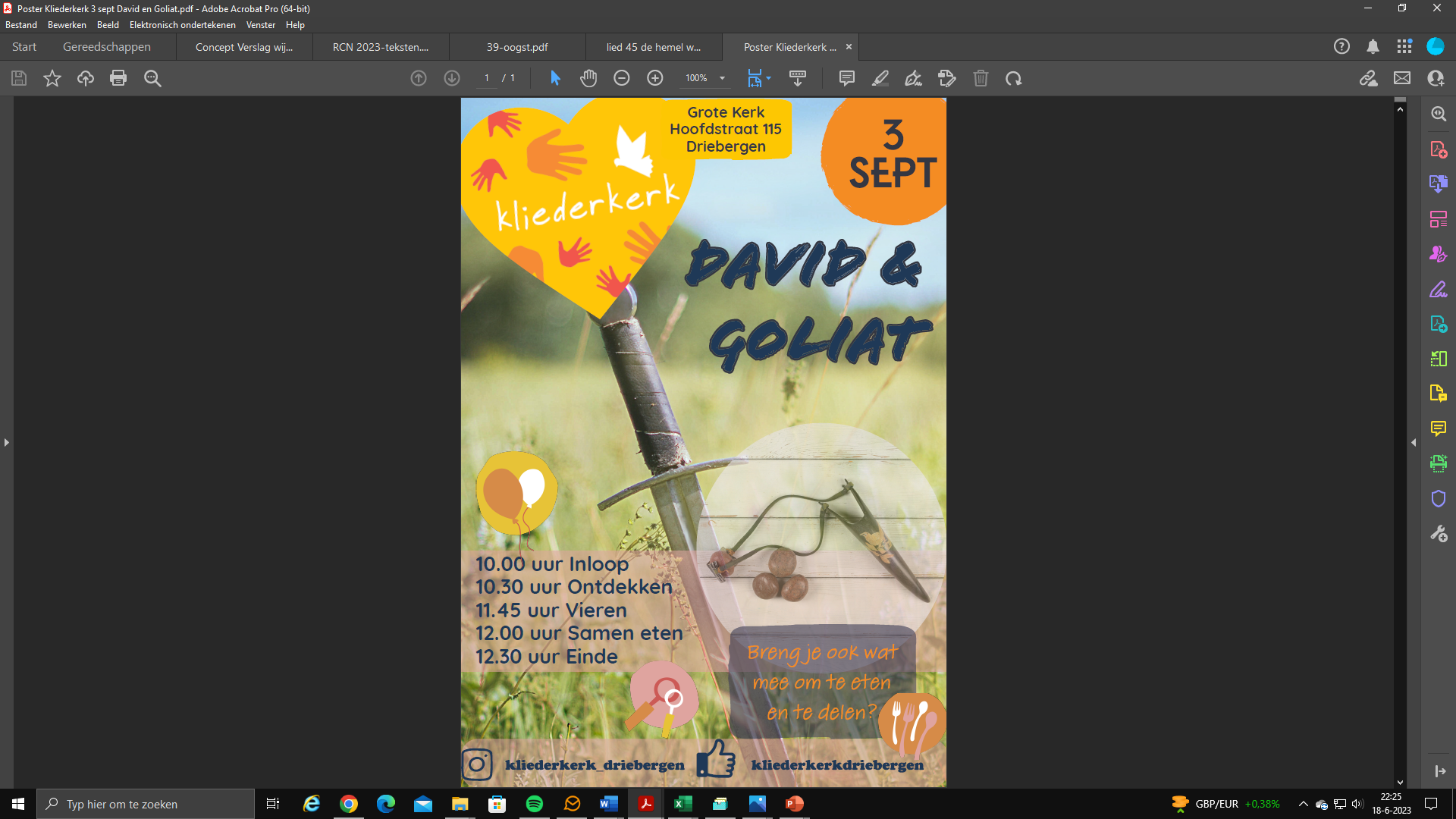 